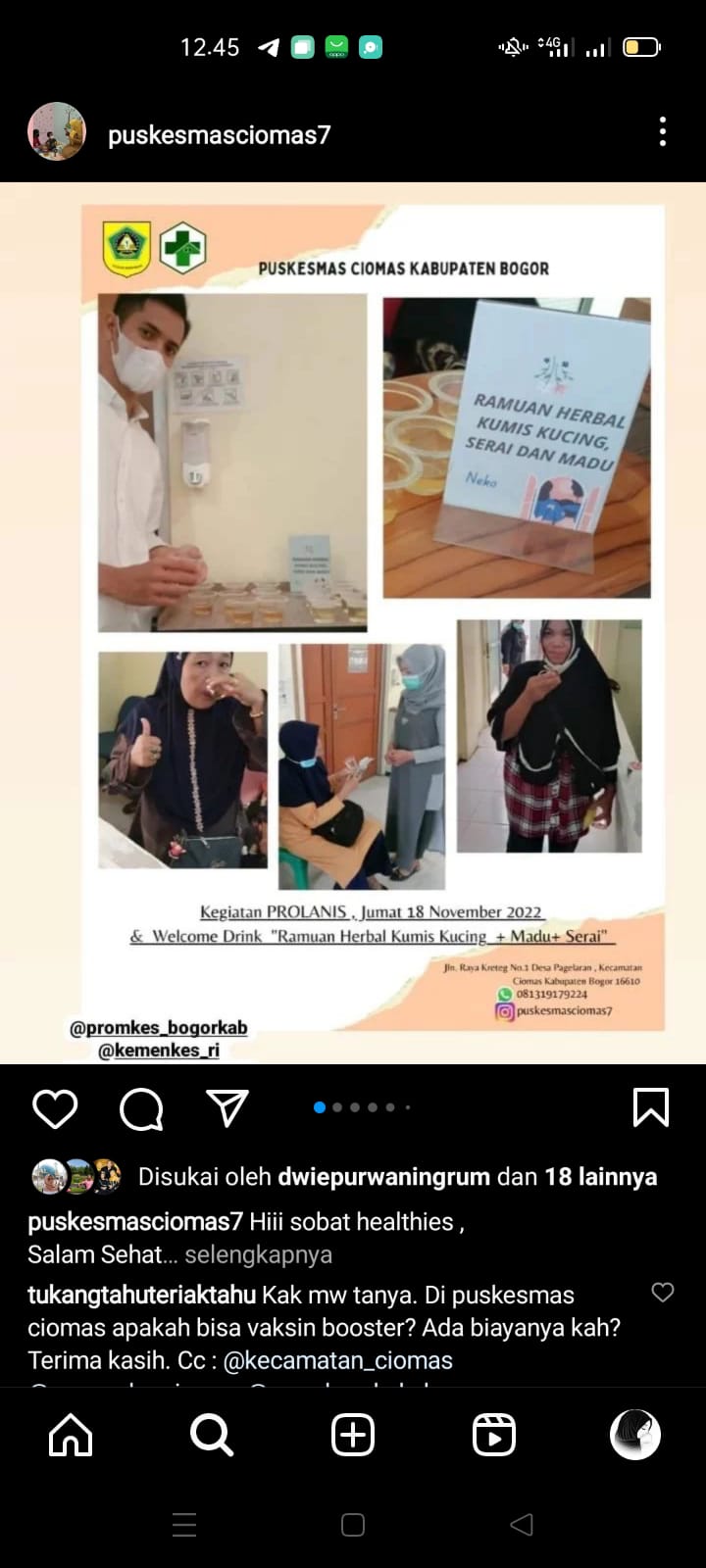 INFORMASI LAYANAN INOVASI KUKU SEMARHii Sobat Healthies, Salam Sehat Hari ini Jumat 18 November 2022, Puskesmas Ciomas mengadakan kegiatan Prolanis, pada kegiatan kali ini dilakukan  pemeriksaan kesehatan, dan Welcome Drink KUKU SEMAR yang diracik khusus oleh tim Puskesmas Ciomas.Ramuan Herbal Kumis Kucing ternyata telah teruji klinis oleh Kementerian Kesehatan yang tertuang dalam PMK No.66 tentang Formularium Obat Herbal Asli Indonesia , bahwa Kumis Kucing, Batang Serai  dan Madu berkhasiat untuk therapy penyakit Diabetes Melitus, Hipertensi dan Diuretik. Bahan yang dibutuhkan : 30-50 lembar daun kumis kucing , cuci bersihBatang serai 1-2 batang cuci bersih dan memarkan Madu ½-1 sdt (Optional)Air 750 Ml                                                             Cara Pembuatan :Masak seluruh bahan dalam wadah panci , rebus 5-8 menit hingga air berubah warna menjadi hijau pekatMasak dengan menggunakan api sedang sambil diaduk , saring kedalam gelas. Bisa dikonsumsi dalam keadaan hangat / dingin. SELAMAT MENCOBAINFORMASI LEBIH LANJUT DAPAT DILIHAT DI MEDIA SOSIAL      https://www.instagram.com/p/CIGkhxqvLvV/?igshid=OTJINzQ0NWM=